§1707.  Reimbursement of costs to municipalitiesAt the sole discretion of the board of directors of the district, any municipality or municipalities which fall within a district formed under this chapter shall be entitled to reimbursement of reasonable incurred costs from that district when the financial position of the district allows.  The term "costs," as used in this section, includes, but is not limited to, the following:  Cost of preparation of an engineering study or studies; legal costs with relation to the application and presentation of any application for the formation of the district; other engineering costs that may not be included in a study; costs for financial advice; administrative expense; and such other expenses as may be necessary or incidental to the action of any municipality under this chapter, including funding provided pursuant to an agreement entered into pursuant to Title 30, chapter 203.  [PL 1983, c. 820, §2 (NEW).]SECTION HISTORYPL 1983, c. 820, §2 (NEW). The State of Maine claims a copyright in its codified statutes. If you intend to republish this material, we require that you include the following disclaimer in your publication:All copyrights and other rights to statutory text are reserved by the State of Maine. The text included in this publication reflects changes made through the First Regular and First Special Session of the 131st Maine Legislature and is current through November 1, 2023
                    . The text is subject to change without notice. It is a version that has not been officially certified by the Secretary of State. Refer to the Maine Revised Statutes Annotated and supplements for certified text.
                The Office of the Revisor of Statutes also requests that you send us one copy of any statutory publication you may produce. Our goal is not to restrict publishing activity, but to keep track of who is publishing what, to identify any needless duplication and to preserve the State's copyright rights.PLEASE NOTE: The Revisor's Office cannot perform research for or provide legal advice or interpretation of Maine law to the public. If you need legal assistance, please contact a qualified attorney.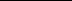 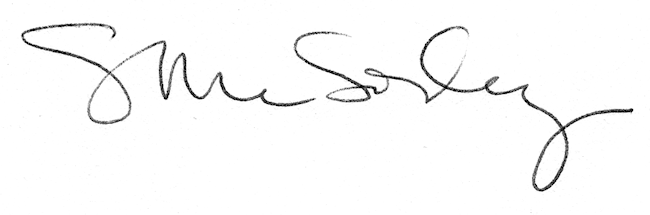 